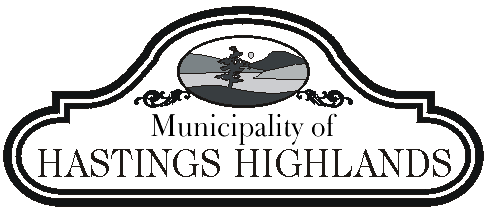 REPORTTO:           	Members of Council	FROM:     	Rod Moffitt, CEO, Hastings Highlands Public LibraryDATE:	Wednesday, January 16, 2019, Regular Meeting of Council , Operations                           RE:         	Monthly Library / Cultural Report______________________________________________________________________
RECOMMENDATION:
THAT Council accepts the Cultural Report as information only, as submitted by the Library CEO.BACKGROUND:Library Board – The first Library Board meeting will occur on Wednesday, January 23rd at 9:00 am in the Program Room of the Library.  The newly appointed Library Board members are:  Vic Bodnar, Sherry Burke, Anne Coleman, Colette Freeman, Valerie Loney, Miranda Mitchell and Kristena Schutt-Moore.Murder Mystery Update – We had an amazingly successful Murder Mystery fundraiser at the Emond Centre on Friday, November 30th.  A total of $3656.00 was raised from ticket sales, the silent auction and the bar.  With the proceeds from the fundraiser, a new computer and scanner have been purchased to implement the start of the digitization of local historical documents and artifacts under the direction of Librarian, Tiffany Dalley.  The remainder of the funds will be used to start a HHPL Youth Scholarship Trust Fund.  Thank you to all the Library staff and Board members for their donation of time and effort, to the entertaining actors who portrayed the ‘murderous event’ and to the generous members of the Hastings Highlands Community who supported this event with their donations to the silent auction and their attendance. Robert Burns Celebration – Mark your calendars for Friday, January 25th from 1:00 – 2:30 pm for a meaningful Celebration of the Music and Poetry of Robert Burns.  It will be an afternoon of music, poetry, and humour with a taste of haggis and cock-a-leekie soup for appetizers.  Special guests include the ‘Music in the Library’ group under the direction of Jim McPherson, emcee Bob Hill and soloist Mary Burbidge. Community Hub Youth Program – Youth Drop-In – Every Tuesday from 4:00-6:00 pm at the Library, is the youth drop-in.  Snacks, hang-out time and recreational activities in the Emond Centre are some of the happenings.  HHPL Youth Skate – Every Wednesday from 3:30 – 5:30 pm at the Maynooth Community outdoor rink is time for youth to gather to skate.  Taylor Grosklag and Tiffany Dalley will be there to facilitate.  Students can take the school bus after school to the Community Centre.  There are lots of skates available for use in case someone does not have skates or forgets to bring them.  Tiffany, a Canskate instructor, is available to give skating hints to the youth.Cookies and Cram – Every Thursday in January from 4:00-6:00 pm is an opportunity for our students to prepare for their upcoming examinations.  Taylor will be available to assist students with study skills and exam preparations.  Cookies will be available on the house!Korbin’s Kritters – Another interesting session of Korbin’s Kritters was held on Saturday, January 5th in the Emond Centre.  Korbin delighted those who attended with opportunities to learn about and hold many of the critters in his menagerie.Movie and Potluck Night – The monthly Movie and Potluck nights are back!  Starting on Friday, February 1st from 6:00 – 9:00 pm is our first event.  Potluck dinner will be from 6:00 – 7:00 pm with the movie beginning at 7:00 pm.  More details will be announced on the Library’s website and facebook page in the near future.IT Update – Brent Dalley, the Library’s IT provider, installed the new heritage computer on Monday, January 7th.  This computer was purchased through the Murder Mystery fundraiser. Library patrons will also have access to this computer when it is not being used by Tiffany Dalley for the Heritage digitization.  Brent also installed Microsoft and Deepfreeze on all Library computers.   Respectfully submitted,Rod Moffitt, Library CEO